 Confederació General del Treball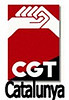              Sección Sindical CacaolatNota informativaLa empresa catalana de alimentación de productos lácteos Grupo Cacaolat S.L. , propiedad de DAMM y COBEGA, ha llevado a cabo este jueves el despido de 18 trabajadores, la mayoría de ellos en un total de 14 pertenecen a la planta logística del Parets del Valles, y los 4 restantes al departamento de administración en Barcelona.La marca de batidos líder en Cataluña que cuenta en su actualidad con 268 trabajadores, ha confirmado mediante el comité de empresa que a los ya despedidos hoy se añadirán en la segunda quincena del mes de marzo anunciara el despido de otras 6 personas más. La empresa alega en la carta de los despedidos un sobrante de personal por restructuración de la plantilla, a la vez que ha reducido el número de rutas  de distribución a cambio de entregarle a ciertas distribuidoras el reparto de leche letona y cacaolat.En el pasado mes de Octubre ya se vivió el despido de otros 26 trabajadores, medida que al igual que hoy, se tomo sin contar con el conocimiento del comité de empresa, no llegando al 10% de la plantilla y quedando exenta de negociar un ERE.El comité de empresa ha anunciado que tomara medidas inmediatas ante tales hechos y en las próximas horas hará un comunicado a sus trabajadores con las decisiones que se tomaran que pasa por hacer movilizaciones y/o huelgas en sus centros de trabajo, contando siempre con el respaldo y el apoyo a participar por parte de ellos.							       Sección Sindical CGT Cacaolat									cgtcacaolat@gmail.com